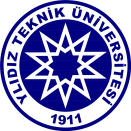 YILDIZ TEKNİK ÜNİVERSİTESİYüksel Sabancı Sanat MerkeziSergi Sahibi İmzası:                                                     Tarih: Yukarıda belirtilen serginin talep edilen tarihlerde Yüksel Sabancı Sanat Merkezi’nde üst/alt galeride yer alması uygun görülmüştür.Y.S.S.M KoordinatörüÖğr. Gör. Ahmet DOLUNAYSERGİ AÇMA BAŞVURU FORMUSERGİ AÇMA BAŞVURU FORMUSERGİ AÇMA BAŞVURU FORMUSERGİ AÇMA BAŞVURU FORMUSanatçı Adı SoyadıTelefonGSME-PostaAdresSergi AdıSergilenecek Eserlerin TürüSergilenecek Eser SayısıVarsa Sergi Sponsor AdlarıSergi Salonu Talep TarihleriEk Bilgi